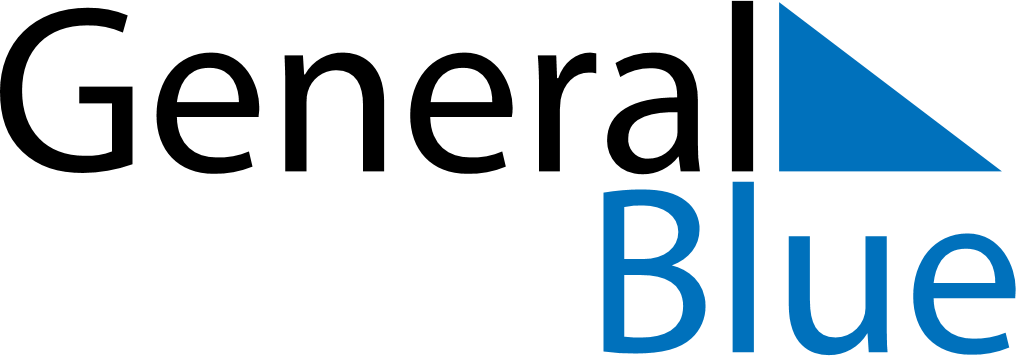 June 2024June 2024June 2024June 2024June 2024June 2024June 2024Kuna, Idaho, United StatesKuna, Idaho, United StatesKuna, Idaho, United StatesKuna, Idaho, United StatesKuna, Idaho, United StatesKuna, Idaho, United StatesKuna, Idaho, United StatesSundayMondayMondayTuesdayWednesdayThursdayFridaySaturday1Sunrise: 6:07 AMSunset: 9:19 PMDaylight: 15 hours and 11 minutes.23345678Sunrise: 6:07 AMSunset: 9:20 PMDaylight: 15 hours and 13 minutes.Sunrise: 6:06 AMSunset: 9:21 PMDaylight: 15 hours and 14 minutes.Sunrise: 6:06 AMSunset: 9:21 PMDaylight: 15 hours and 14 minutes.Sunrise: 6:06 AMSunset: 9:21 PMDaylight: 15 hours and 15 minutes.Sunrise: 6:05 AMSunset: 9:22 PMDaylight: 15 hours and 16 minutes.Sunrise: 6:05 AMSunset: 9:23 PMDaylight: 15 hours and 17 minutes.Sunrise: 6:05 AMSunset: 9:23 PMDaylight: 15 hours and 18 minutes.Sunrise: 6:04 AMSunset: 9:24 PMDaylight: 15 hours and 19 minutes.910101112131415Sunrise: 6:04 AMSunset: 9:25 PMDaylight: 15 hours and 20 minutes.Sunrise: 6:04 AMSunset: 9:25 PMDaylight: 15 hours and 21 minutes.Sunrise: 6:04 AMSunset: 9:25 PMDaylight: 15 hours and 21 minutes.Sunrise: 6:04 AMSunset: 9:26 PMDaylight: 15 hours and 21 minutes.Sunrise: 6:04 AMSunset: 9:26 PMDaylight: 15 hours and 22 minutes.Sunrise: 6:04 AMSunset: 9:27 PMDaylight: 15 hours and 23 minutes.Sunrise: 6:04 AMSunset: 9:27 PMDaylight: 15 hours and 23 minutes.Sunrise: 6:04 AMSunset: 9:28 PMDaylight: 15 hours and 24 minutes.1617171819202122Sunrise: 6:04 AMSunset: 9:28 PMDaylight: 15 hours and 24 minutes.Sunrise: 6:04 AMSunset: 9:29 PMDaylight: 15 hours and 24 minutes.Sunrise: 6:04 AMSunset: 9:29 PMDaylight: 15 hours and 24 minutes.Sunrise: 6:04 AMSunset: 9:29 PMDaylight: 15 hours and 25 minutes.Sunrise: 6:04 AMSunset: 9:29 PMDaylight: 15 hours and 25 minutes.Sunrise: 6:04 AMSunset: 9:29 PMDaylight: 15 hours and 25 minutes.Sunrise: 6:04 AMSunset: 9:30 PMDaylight: 15 hours and 25 minutes.Sunrise: 6:05 AMSunset: 9:30 PMDaylight: 15 hours and 25 minutes.2324242526272829Sunrise: 6:05 AMSunset: 9:30 PMDaylight: 15 hours and 25 minutes.Sunrise: 6:05 AMSunset: 9:30 PMDaylight: 15 hours and 24 minutes.Sunrise: 6:05 AMSunset: 9:30 PMDaylight: 15 hours and 24 minutes.Sunrise: 6:05 AMSunset: 9:30 PMDaylight: 15 hours and 24 minutes.Sunrise: 6:06 AMSunset: 9:30 PMDaylight: 15 hours and 24 minutes.Sunrise: 6:06 AMSunset: 9:30 PMDaylight: 15 hours and 24 minutes.Sunrise: 6:07 AMSunset: 9:30 PMDaylight: 15 hours and 23 minutes.Sunrise: 6:07 AMSunset: 9:30 PMDaylight: 15 hours and 23 minutes.30Sunrise: 6:08 AMSunset: 9:30 PMDaylight: 15 hours and 22 minutes.